Warunki techniczne dla instalacji AKPiA węzłów cieplnych.Podstawowe wymagania dla instalacji AKPia.Zastosowana aparatura pomiarowa winna posiadać obudowy o stopniu ochrony IP (wg normy 
PN-EN 60529) odpowiednie do miejsca montażu. Szafka AKP, zawierająca regulator i inne elementy układu sygnalizacji i sterowania powinna być zabudowana bezpośrednio na kompakcie na sztywnej ramie, jako obudowa zamknięta metalowa (minimum IP 40). Zastosowana aparatura pomiarowa  winna posiadać deklaracje producenta CE. 	Elementy wyposażenia szafki AKPiA w przypadku zabudowy węzła dwufunkcyjnego jak i jednofunkcyjnego okablowanie, listwy oraz elementy sterownicze i sygnalizacyjne powinny być w sposób maszynowy trwały i czytelny opisane. Wymaga się umieszczenia wewnątrz szafki czytelnego schematu połączeń dla poszczególnych urządzeń regulacyjnych. Listwa przyłączeniowa opomiarowania obiektowego i sterowania winna być konsekwencją przyjętych opisów schematu technologicznego poszczególnych elementów UAR. Pozostawić otwory z 3 dławikami  jako rezerwa.
Dławiki dopasowane do przekroju okablowania, stosować dławiki typu klik.Zdjęcie nr_1 Przykładowy wygląd szafki  ze sposobem opisania okablowania UAR.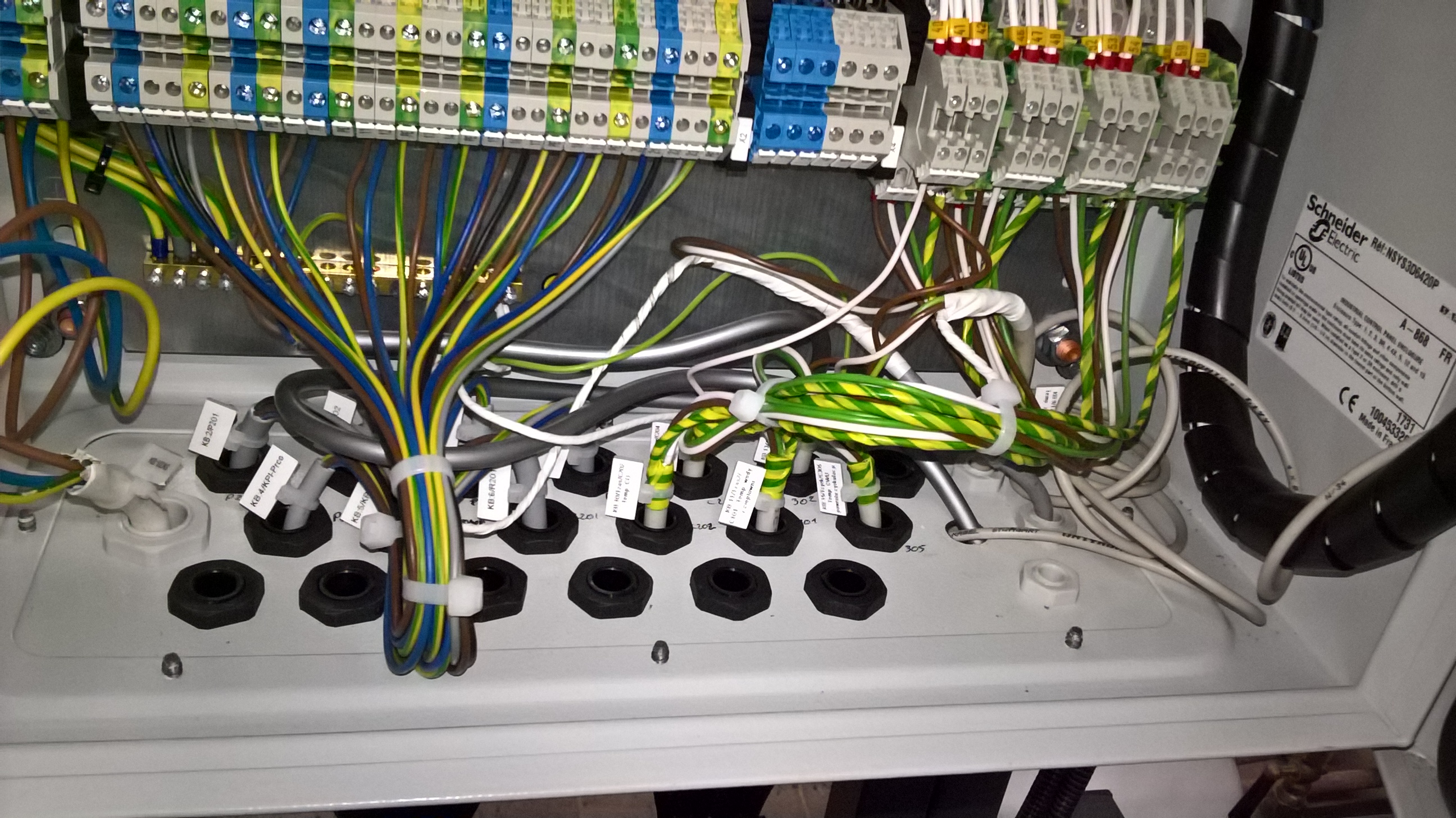 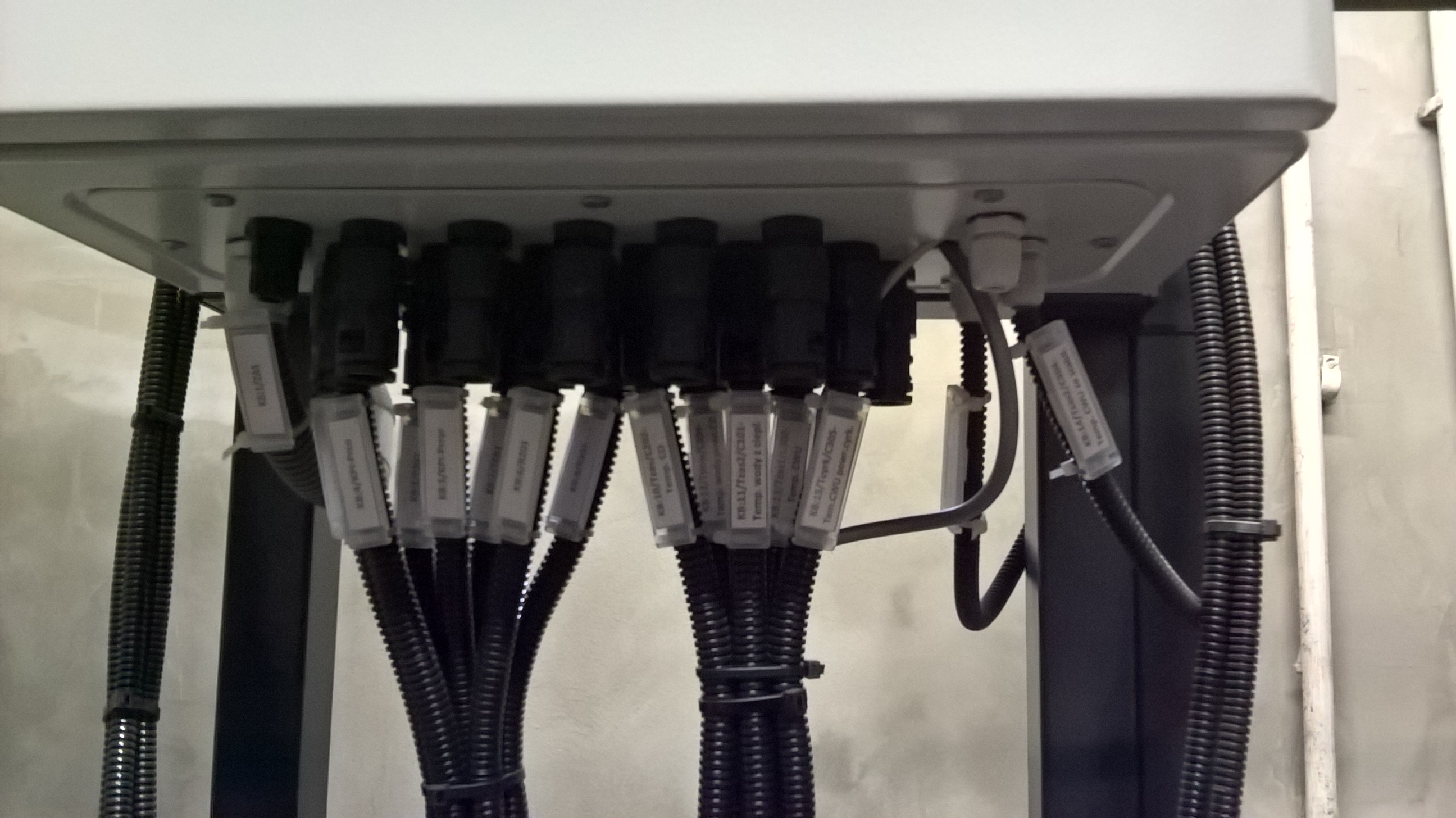 Stosować lampki sygnalizacyjne w technologii LED /diod/. Wymaga się zastosowania opisów  aparatury obiektowej zgodnego ze schematem technologicznym i na warunkach zapisanych poniżej. Do opisu aparatury stosować niżej wskazany brelok przeźroczysty.Zdjęcie nr_2 Brelok  wielkości wymiar zewnętrzny 42mm na 50mm , wymiar wewnętrzny: 30mmx40mm przeźroczysty brelok akrylowy.
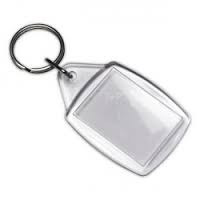 Po jednej stronie opisać maszynowo symbol elementu.Po drugiej stronie opisać maszynowo nazwę elementu.Przykład opisu breloka : R302 ( awers)  / Zawór Doładowania (rewers)Zdjęcie nr_3 Przykłady montażu i opisu armatury na obiekcie.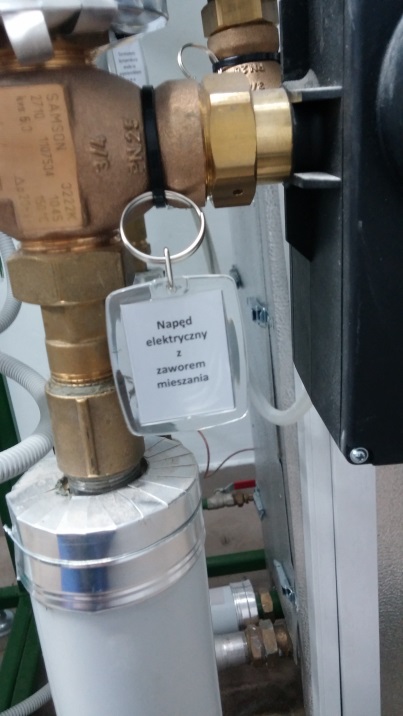 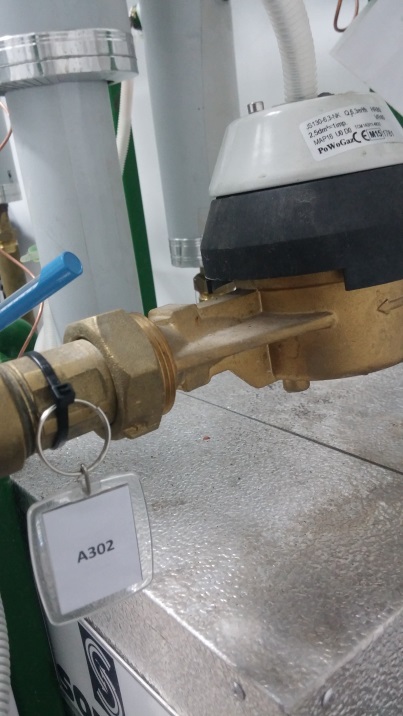 Zastosować opis zgodnie z „zestawieniem istotnych elementów aparatury AKPiA” zawarty w rodziale 3.Awers: symbol na schemacie / Rewers: Opis (tylko druk wytłuszczony)1.1 Wymagania dla wyposażenia szafki AKPiA regulatora procesowego dwufunkcyjnego węzła
o mocy cieplnej modułu c.w.u >30kW.	Pomijając kompletne wyposażenie szafki zapewniające realizacje UAR oraz wizualizację, winna ona być wyposażona w składny blat standardu inwestora, klawiaturę z touch padem, rysik montowany na elastycznym połączeniu z prawej strony ekranu, miejsce na przechowywanie klawiatury, zamontowany kluczyk na łańcuszku do szafki .Cena dostawcy szafy UAR z wyżej wymienionym wyposażeniem -regulator Newez 2.2.1.0.0 ver 2020  wynosi   7200 zł netto.Zdjęcie nr_4 Widok przykładowej kompletnej szafy regulatora Newez wraz z wyposażeniem dodatkowym rysikiem i klawiaturą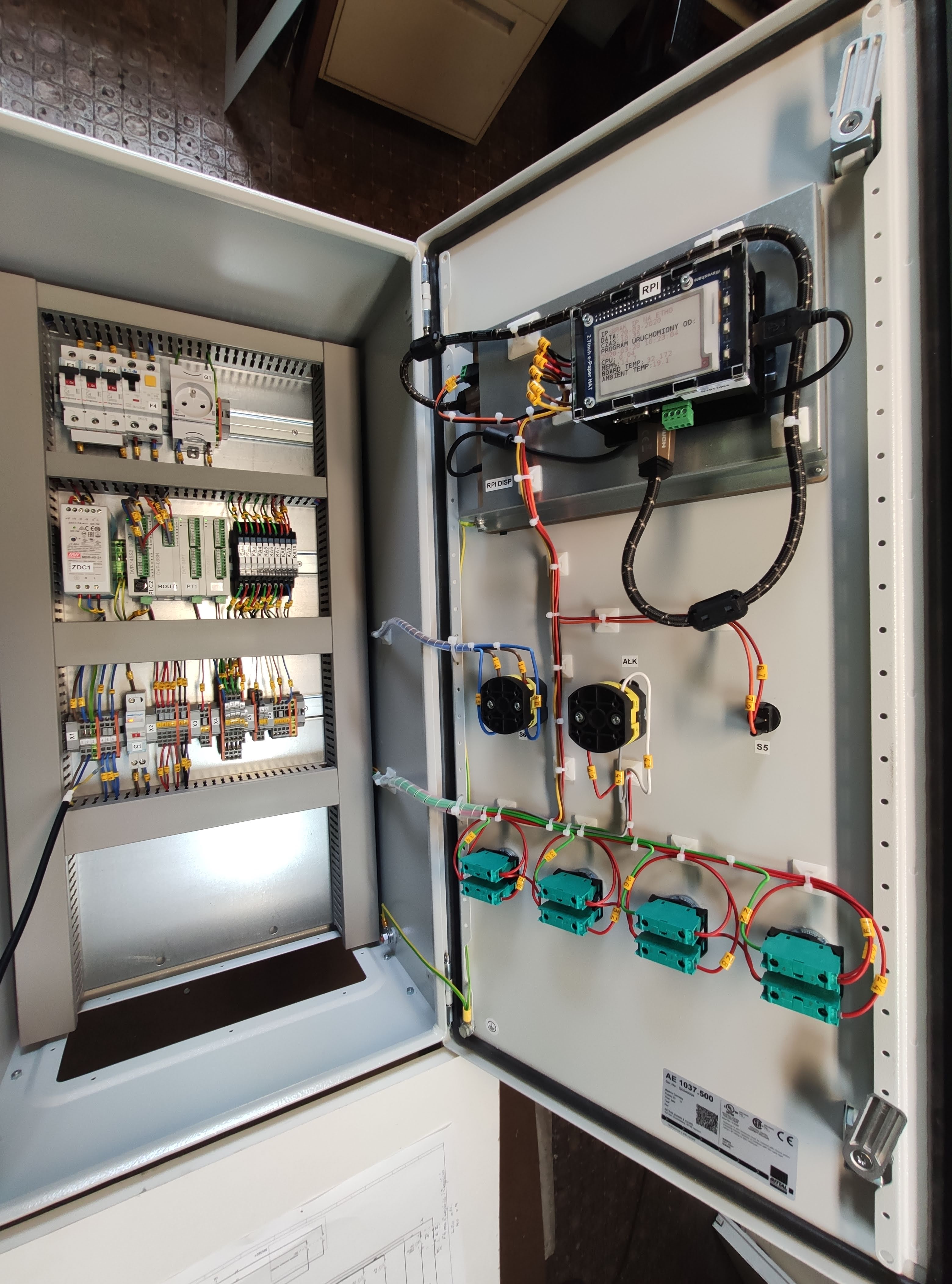 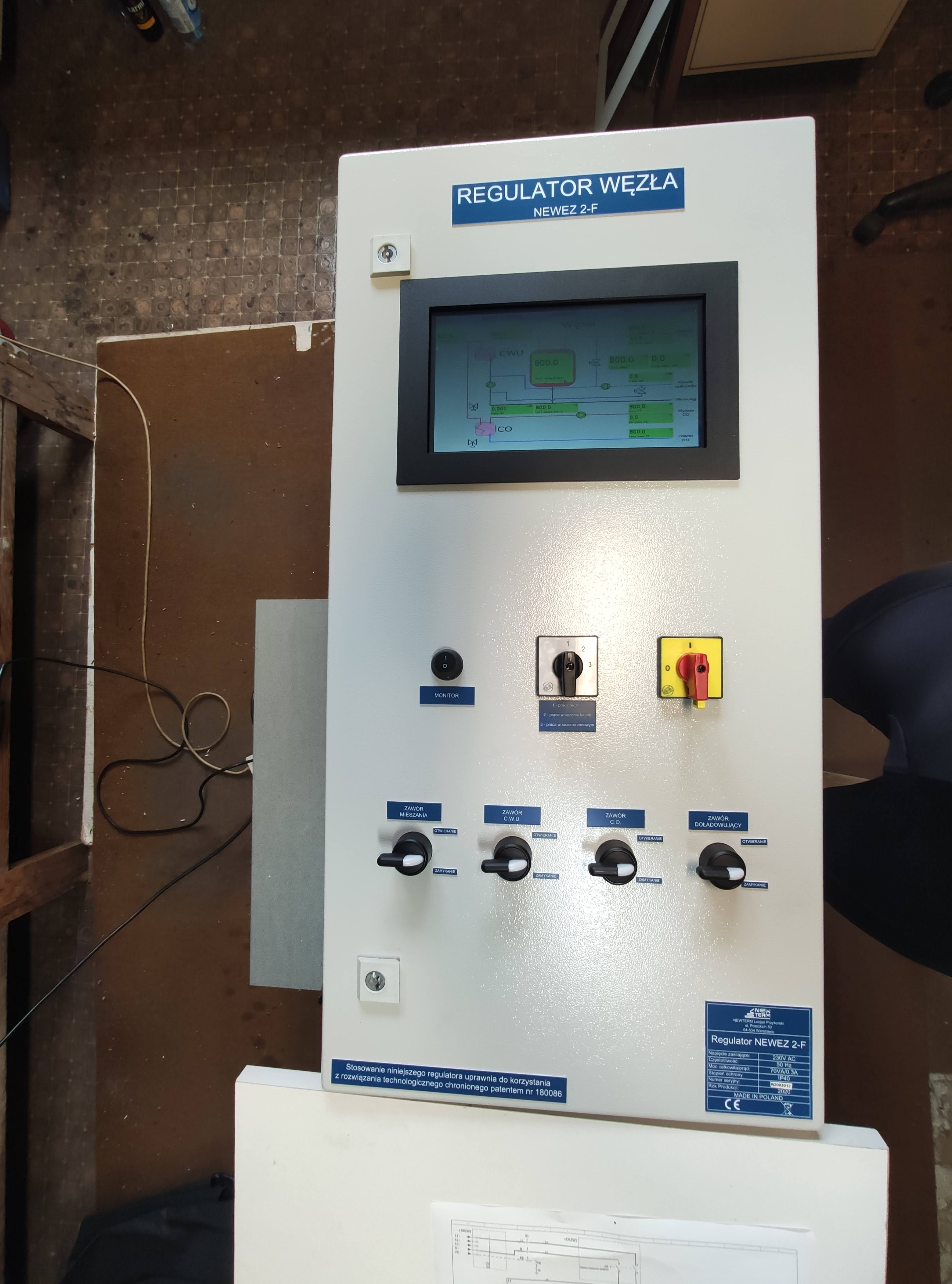 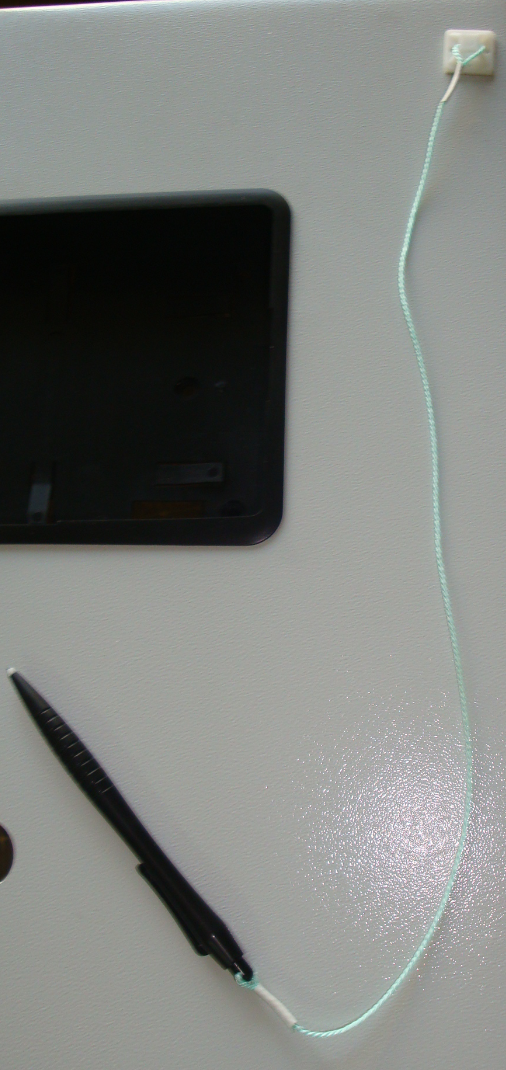 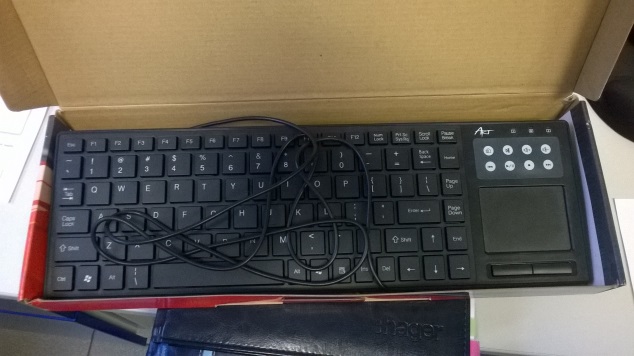 Szafa o wymiarach:400x800x300 (s/w/g);  waga : 35kg.Kompletna szafa UAR z Firmy Newterm obejmuje warunki dostawy Incoterms EXW.Newterm nie realizuje pakowania ani transportu: Newterm wskaże zakład w Warszawie, z którego wykonawca węzła  bezpośrednio bądź przez wskazaną firmę dokona odbioru regulatora. Newterm każdorazowo wraz z regulatorem przekaże podpisany przez swojego upoważnionego przedstawiciela protokół przekazania obejmujący dokumentację fotograficzną sporządzoną w chwili przekazania dla wykazania sprawności regulatora (zasilanie urządzenia), jego stanu technicznego (brak uszkodzeń mechanicznych) oraz kompletności dostawy.  Odbiór regulatora wraz z kopią protokołu przekazania bezpośrednio przez wykonawcę węzła lub przez wskazaną firmę jest równoznaczny z potwierdzeniem stanu opisanego w protokole. Wysyłany Regulator zaopatrzony indywidualnie w protokoły kontroli jakości. Wykonawca szafki regulatorów Newez prześle do PEC Gliwice Sp. z o.o. protokół przekazania z dokumentacją fotograficzną realizowanej dostawy.Zdjęcie nr_5 Sposób montażu przykładowego rysika funkcyjnego na elewacji szafy UAR węzła dwufunkcyjnego (zapewnia dostawca regulatora).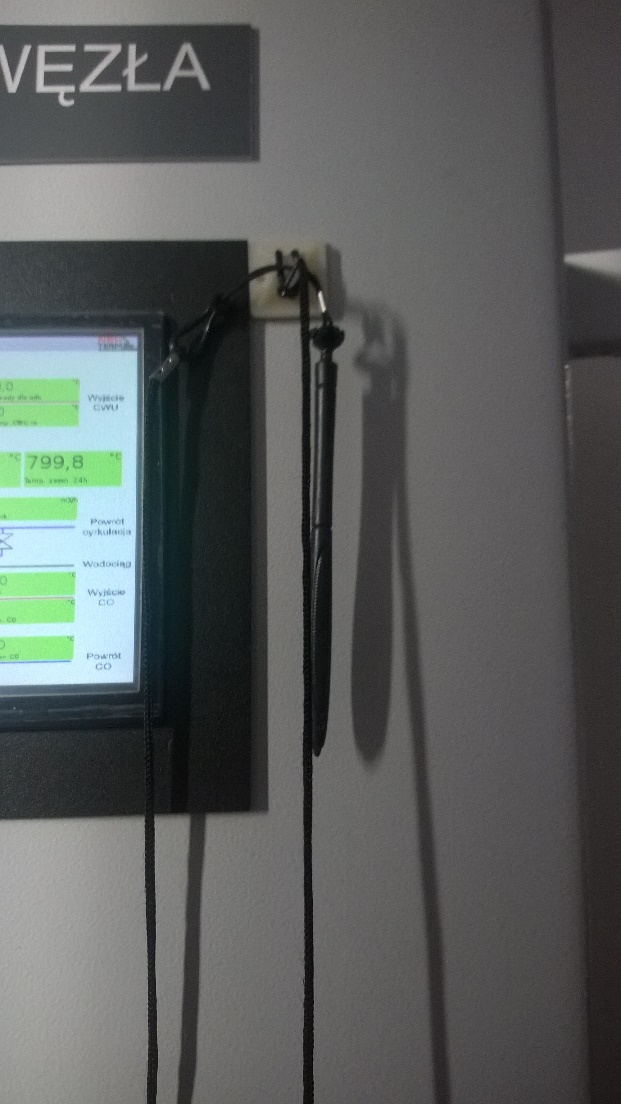 Uwaga: W przypadku węzła dwufunkcyjnego dostawca węzła winien  doposażyć  szafę regulatora w przepusty kablowe wyposażone w systemowe dławiki do peszla (typu klick). Nie stanowią one wyposażenia szafy regulatora.W szafach zabudowanych na kompakcie tj.: elektrycznych czy AKPiA wykonawca pozostawi trzy sztuki rezerwowych dławików kablowych wymiaru używanych.Szafa regulatora dwufunkcyjnego jest kompletna pod względem wyposażenia do której należy doprowadzić na wcześniej przygotowaną listwę przyłączeniową okablowanie obiektowe jak i dokonać wpięcia okablowania sterowniczego i pomiarowego do modułów DVP.1.2 Wymagania dla wyposażenia szafki AKPiA regulatora procesowego węzła dwufunkcyjnego 
o mocy cieplnej modułu c.w.u <30 kW i regulatora procesowego węzła jednofunkcyjnego.	W przypadku węzła jednofunkcyjnego i dwufunkcyjnego do 30 KW dostawca węzła w ramach ceny regulatora otrzymuje regulator w wykonaniu algorytmu dla PEC Gliwice do zabudowy w szafie, która będzie służyła zarówno jako szafa elektryczna jak i AKPiA.	Zabudowę regulatora w szafie wykonać na podstawie: „instrukcji montażu i obsługi 5571” oraz „Sterowanie węzłem CO-CWU w PEC Gliwice za pośrednictwem sterownika TROVIS 5571” stanowiące załączniki do DTR regulatora.	Klucz do szafki powinien być trwale zawieszony na elastycznym połączeniu (łańcuszek lub linka) z boku szafki. W przypadku montażu obok siebie szafek dopuszcza się zastosowanie jednego uniwersalnego klucza zawieszonego między nimi.Na drzwiach szafy należy umieścić wykaz elementów modułowych z użytymi symbolami i z opisem ich przeznaczenia.Zdjęcie nr_6 Przykładowy widok szafy z regulatorem oraz tabliczką opisową w szafie.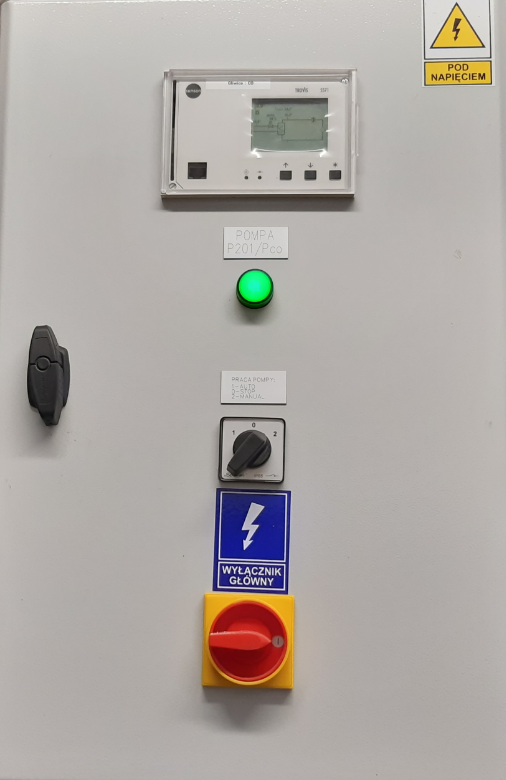 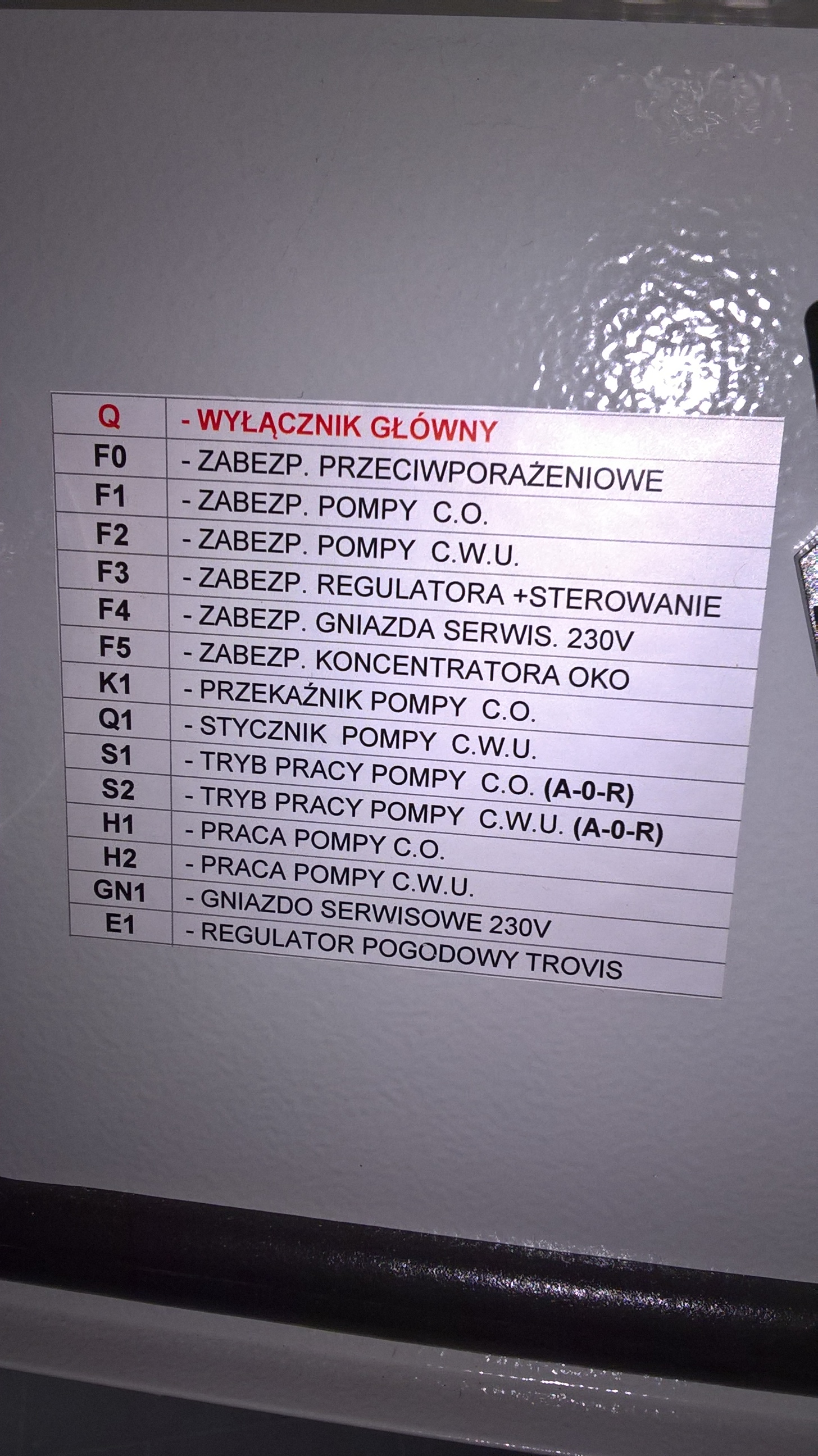 Cena dostawcy regulatora dla wersji jednofunkcyjnej i dwufunkcyjnej  typu Samson 5571 wynosi 2 700 zł netto.2. Obiektowa aparatura AKPiA.2.1 Ciepłomierze:Układ pomiarowo-rozliczeniowy ilości ciepła.Wykonawca zabuduje układy pomiarowo rozliczeniowe, które zostaną dostarczone do Wykonawcy przez inwestora na etapie budowy węzła u wykonawcy wg załączonych warunków technicznych instalowania ciepłomierzy, ze szczególnym uwzględnieniem zachowania odcinków prostych podanych w tych warunkach,. Terminy dostawy układów pomiarowo rozliczeniowych ciepła ze stosownym wyprzedzeniem będą ustalane indywidualnie.  2.2 Układ telemetryczny:Każdy węzeł doposażyć w jeden koncentrator odczytowy zasilany z sieci typu OKO firmy AIUT pracujący  w zdalnym systemie IMR pozwalający na komunikację z regulatorem, licznikami ciepła i wodomierzami w wykonaniu i cenach dla PEC Gliwice Sp. z o.o.W rozdzielnicy kompaktowej Wykonawca zapewni zasilanie sieciowe 230 V AC dla koncentratora typu OKO. Zabezpieczenie wykonać w postaci modułu bezpiecznikowego, nalistwowego z wkładką topikową 0,5A.Zakup i montaż koncentratora typu OKO będzie zrealizowane przez Wykonawcę.Koncentrator należy zainstalować na górze kompaktu z anteną w polaryzacji pionowej.Zachować oryginalną długość kabla zasilającego. Kabel montować w osłonie „Peszla”.Do komunikacji z regulatorem 5571 przewód z OKA powinien być zakończony wtykiem modularnym RJ12, który wpinamy do gniazda RS232 z tyłu regulatora. (przewód RS z OKA dostarcza producent OKA firma AIUT)Do komunikacji z regulatorem Newez przewód z OKA powinien być uzupełniony w złącze DB9 i podłączony przez konwerter RS232/USB do sterownika regulatora. (przewód RS z OKA dostarcza firma AIUT natomiast złącze DB9 i konwerter RS232/USB dostarcza firma Newterm)2.3 Zawory/Siłowniki:Zastosować zawór stabilizacji ciśnienia dyspozycyjnego po stronie pierwotnej wyposażony w opcję ograniczenia przepływu (ozn. RRC1).Zawór  R302 winien posiadać atest higieniczny PZH w wykonaniu z siłownikiem  5825-15 Samson z funkcją awaryjnego otwarcia.Zawór  R303 winien posiadać atest higieniczny PZH w wykonaniu z siłownikiem 5857 Samson.Zawór regulacyjny R201 w wykonaniu z siłownikiem 5824-10 Samson o napędzie elektrycznym zapewnioną regulacją trójstawną 230 V, w wykonaniu ze sterowaniem lokalnym, bez sprężyny.Zawór regulacyjny R301  w wykonaniu z siłownikiem 5825-13 z funkcją awaryjnego zamknięcia, współpracującego z termostatem bezpieczeństwa TER1 (STW) Samson.W przypadku węzła dwufunkcyjnego stosować zawory balansowe statyczne
opisane jako B308, B309 i B209.Należy przyjąć następujący rodzaj przyłączy dla zabudowy zaworów regulacyjnych (R301, R302, R303, R201):Do średnicy DN25 przyłącze z gwintem zewnętrznym wraz z końcówkami gwintowanymi do wspawania,Od średnicy DN32 przyłącze kołnierzowe.2.4 Czujniki temperatury/termometry:Wykonawca przeprowadzi wizję lokalną na obiekcie przyszłego węzła cieplnego niezwłocznie po podpisaniu umowy celem uzgodnienia  z inwestorem  sposobu i lokalizacji montażu czujnika temperatury zewnętrznej. Przy montażu czujnika temperatury zewnętrznej stosować rurki osłonowe PCV odporne na UV oraz łączniki w wykonaniu sztywnym.Wybór punktu montażu musi być zaakceptowany przez inwestora.  Przy technologicznych pomiarach temperatury czujniki współpracujące z regulatorem Newez stosować głowicowe z termoelementem PT100 dostosowane do linii 3-przewodowej. Natomiast przy współpracy z regulatorem Trovis 5571 stosować czujniki głowicowe z termoelementem PT1000 linia 2-przewodowa.Do podłączenia czujników temperatury stosować kable sygnałowe, elastyczne, ekranowane o przekroju co najmniej 3×0,34mm2oraz 2×0,5mm2.W przypadku termometrów stosować przemysłowe termometry szklane, cieczowe w wykonaniu prostym z osłoną metalową, producenta KWT. Wykonane zgodnie z normą 
PN-85/M-53820. Podzielnia wykonana ze szkła mlecznego zgodnie z przytoczoną normą. Zastosować  kieszenie pod termometry ze stali nierdzewnej. Sposób oznaczania dopuszczalnych temperatur na podzielni wg. standardu inwestora (na obwodzie termometru naklejony czerwony pasek o szerokości 1mm)W przypadku węzła dwufunkcyjnego  dodatkowo doposażyć i zamontować na rurociągu w stacji  pomiar miejscowy temperatury powrotu cyrkulacji c.w.u. oznaczany jako termometr T 302, Podzielnia w termometrach powinna mieć zaznaczoną dopuszczalna temperaturę roboczą zgodnie ze standardem inwestora.Inwestor nie dopuszcza  montażu czujników temperatury w sposób niezapewniający swobodnego demontażu czujnika podczas normalnej pracy węzła cieplnego. W przypadku stwierdzenia w/w montażu wykonawca będzie zmuszony do zmiany lokalizacji /czujnika nawet na etapie odbioru.Uwaga: Przykładowy niedopuszczalny sposób montażu jednego z czujników temperatury. Tego typu praktyki będą dyskwalifikować instalację węzła jako nie nadająca się do odbioru. Zdjęcie nr_7Nieakceptowalny sposób zabudowy czujnika temperatury.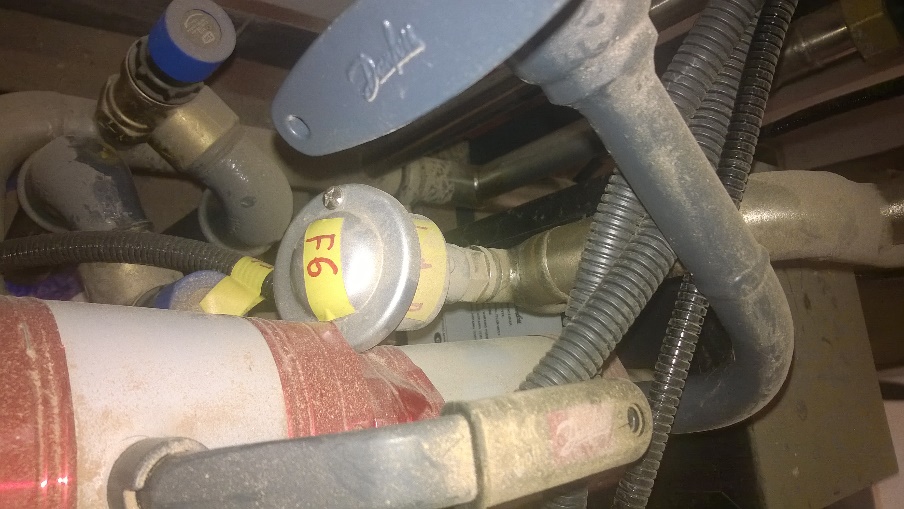 2.5 TermostatZabudowę termostatu wykonać z użyciem oryginalnych elementów producenta: 	śruba mocująca z nagwintowaną podkładką oraz osłoną zanurzeniową.Osłona zanurzeniowa w wykonaniu ze stali nierdzewnej.2.6 Zabezpieczenie pomiarów miejscowych:Pomiary miejscowe: manometry w wykonaniu przemysłowym rozmiar 100 mm z przyłączem gwintowym M20×1,5 stopień ochrony minimum IP50; kurek manometryczny trójdrogowy wg. kat. fig. 528. Przyłącze gwintowe M20×1,5; 16barzakres manometru powinien być większy niż dopuszczalne ciśnienie w instalacji. Manometry winny mieć oznakowane na tarczach, kolorem czerwonym (pod szkłem lub plastikiem) dopuszczalne ciśnienia robocze. Sposób oznaczenia zgodny ze standardem inwestora. 2.7 Wodomierze:Wykonawca zabuduje wodomierz uzupełniania zładu, który zostanie dostarczony do wykonawcy przez inwestora na etapie budowy węzła u wykonawcy. Wodomierz uzupełniania zładu w zastosowaniu  do ciepłej wody z bezprzewodowym nadajnikiem impulsów firmy Aiut; typ wodomierza  UNIMAG Cyble produkcji Itron; waga impulsu 1litr/imp.; posiadający zatwierdzenie typu do wody ciepłej.Wodomierz wody zimnej (zakup i montaż przez Wykonawcę) w zastosowaniu wody zimnej z bezprzewodowym nadajnikiem impulsów firmy Aiut; typ wodomierza UNIMAG Cyble prod. Itron waga impulsu 1litr/imp. Winien posiadać atest higieniczny PZH dla wody pitnej. Wodomierz ładowania (zakup i montaż przez Wykonawcę) w zastosowaniu  do ciepłej wody z opto-elektronicznym nadajnikiem impulsów. Wskazana waga 1litr/imp. Wodomierz winien być podłączony pod wejście wodomierza ładowania w sterowniku procesowym. Winien posiadać atest higieniczny PZH dla wody pitnej. Do wodomierza ładowania zastosować ekranowany przewód do podłączenia nadajnika impulsu. Oryginalny przewód z impulsatora powinien być zwinięty i spięty bezpośrednio przy wodomierzu oraz połączony z przewodem ekranowanym za pomocą klipsów lub złączek uniwersalnych Wago do kabli. Podłączenie ekranu wykonać z jednej strony przewodu przy sterowniku.2.8 Uzupełnianie zładu instalacji:Wykonać uzupełnienie zładu z sieci wysokich parametrów wyposażone w automatyczny zawór napełnienia instalacji z manometrem, kryzą dławiącą, filtrem. Zastosować regulator ciśnienia Honeywell typu D 06 F-…B (z przyłączami gwintowanymi i mosiężną obsadą siatki do 70°C).dodatkowo na każdy zakres zadań przedmiotu zamówienia, należy zapewnić po 1 rezerwowym zaworze uzupełniania zładu jak wyżej.montaż zaworu w węźle należy wykonać na półśrubunkach.2.9 Zabezpieczenia-praca pomp:Pompa obiegowe, cyrkulacji, ładowania zabezpieczyć przed suchobiegiem przy pomocy presostatu w wykonaniu ze stali nierdzewnej. Przewidzieć pracę pompy obiegowej, cyrkulacyjnej w układzie automatycznym (spełnienie automatycznego zabezpieczenia przed suchobiegiem)  i ręcznym.Przewidzieć pracę pompy ładującej w układzie automatycznym (jednoczesnego spełnienia automatycznego zabezpieczenia przed suchobiegiem oraz możliwości załączenia i wyłączenia przez sterownik)  i ręcznym.2. 10 Gospodarka kablowa:Instalację kablową AKPiA prowadzić w rurach ochronnych sztywnych i karbowanych Peschla dodatkowo mocowanych przy pomocy uchwytów do stelaża kompaktu.Na etapie montażu kompaktu na obiekcie stosować kolorystykę dodatkowych rur osłonowych jaka został zastosowana podczas prefabrykacji.Nie dopuszcza się pozostawiania niepotrzebnych zwisów okablowania za wyjątkiem pozostawienia minimalnego okablowania nadmiarowego. Wykonawca zapewni pełne wyposażenie tras kablowych w niezbędne elementy połączeniowe.  Przewody zasilające, pomiarowe i sterownicze powinny być w sposób trwały umocowane do konstrukcji kompaktu oraz zabezpieczone przed bezpośrednim kontaktem z urządzeniami technologicznymi o podwyższonej temperaturze. Prowadzenie połączeń sygnałowych wykonać przewodami ekranowanymi.Należy unikać wspólnego prowadzenia obwodów zasilających z niskonapięciowymi obwodami pomiarowymi. Przewidzieć osobne koryta dla przewodów zasilających i sterowniczych oraz sygnałowych niskoprądowych. Zachować odległość między korytami co najmniej 20 cm. 
W przypadku stosowania koryt metalowych dodatkowo montować połączenia wyrównawcze miedzy korytami.Zdjęcie nr_8 Nieakceptowany nadmiar okablowania. Za duży nadmiar w postaci zwojów przewodów wprowadzający brak ładu i porządku.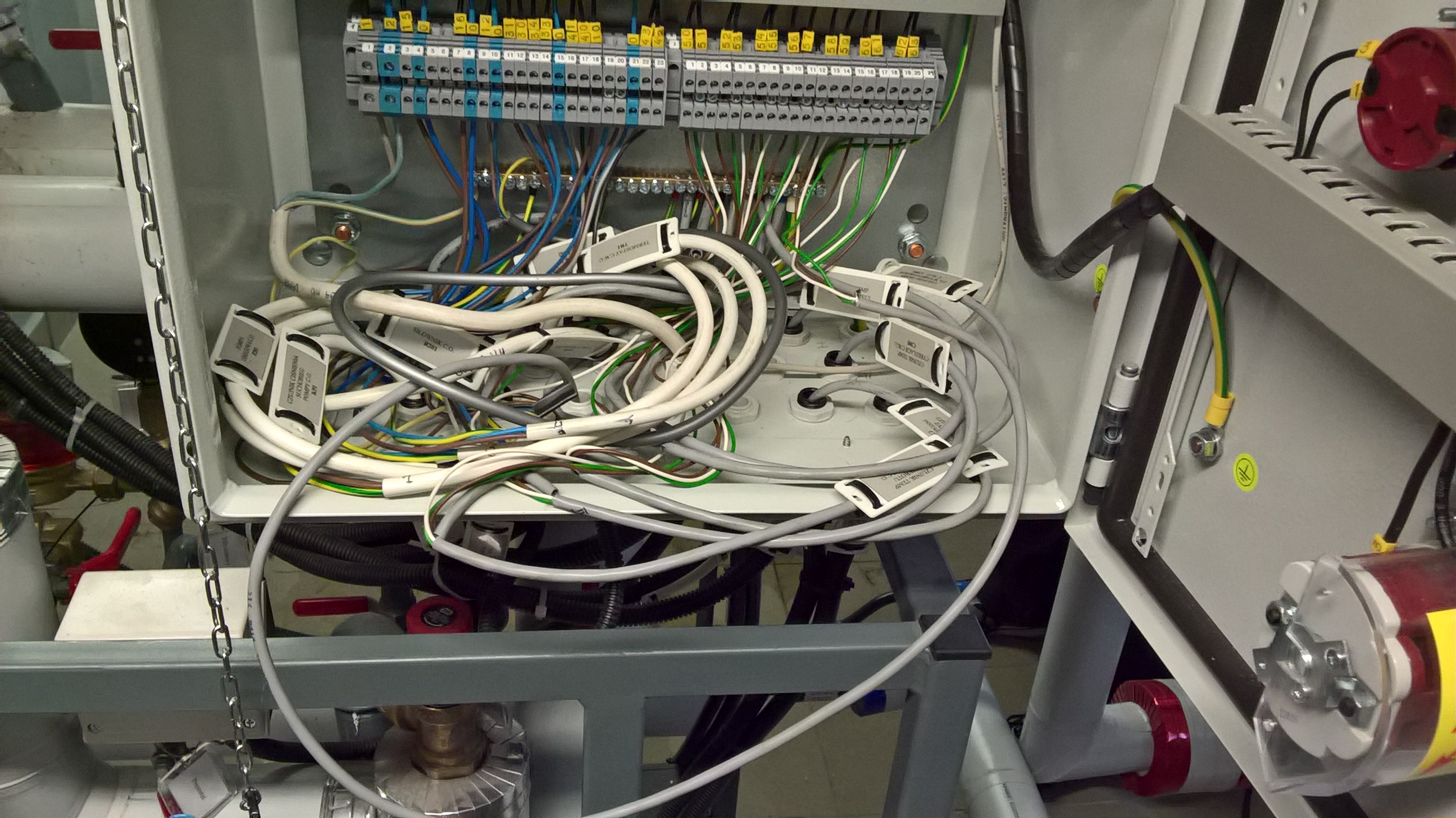 2. 11 Regulator  procesowy:Węzły cieplne dwufunkcyjne zaopatrzone w układ automatycznej regulacji pogodowej
Newez 2.2.1.0.0 ver 2020 z zastosowaniem regulatora prod. NEWTERM realizującym sterownie przygotowania c.w.u  wg patentu 180086 z panelem sterownika dla węzłów dwufunkcyjnych o mocy większej niż 30 KWSamson typ 5571 w wykonaniu dla PEC Gliwice Sp. z o.o. w przypadku węzłów cieplnych jednofunkcyjnych wszystkich  oraz dwufunkcyjnych o mocy cieplnej modułu c.w.u do 30kW. 3. Zestawienie istotnych elementów aparatury AKPiA.3.1 Regulacja temperatury z regulatora pogodowego.*dotyczy schematu węzła dwufunkcyjnego o mocy mniejszej niż 30 KW.3.2 Regulacja przepływu.3.3 Regulacja różnicy ciśnień:3.4 Zabezpieczenie przed suchobiegiem: 3.5 Układ pomiarowy ciepła:3.6 Uzupełnianie zładu instalacji:3.7 Układ pomiarów miejscowych:3.7.1 Ciśnienie:3.7.2 Temperatura:3.8 Wodomierze3.9 Zabezpieczenie układu C.W.U przed wzrostem temperatury4. Dokumentacja AKPiA.Realizujący zadanie dostarczy i zamontuje w stacji naścienne wiszące korytko na dokumenty, w które należy wyposażyć w dokumentację obiektową:zalaminowany technologiczny schemat wraz z wykazem urządzeń formatu A4,dokumentację akpia (schematy elektryczne dostawcy regulatora oraz schematy elektryczne szafy elektrycznej),DTR regulatorów procesowych,kartę nastaw wstępnych.Na etapie powykonawczym Wykonawca dostarczy jako osobną zbiorczą dokumentację w wersji papierowej.Dokumentację należy nazywać: Dokumentacja AKPIA Węzeł (adresy montażu); Rok oraz nazwę Wykonawcy.Powinna zawierać  komplet posegregowanych dokumentów w kolejności jak poniżej:Spis treści załączonej dokumentacji.Listę adresów ze zrealizowanego zadania.Opis układu technologicznego węzła.Schemat technologiczny układu węzła.Wykaz urządzeń dla każdego węzła. Każdy wykaz powinien zawierać informacje dotyczące: adresu, numeru producenta identyfikującego kompakt oraz parametrów technicznych takich jak: funkcyjność węzła, moce, przepływy, ciśnienie dyspozycyjne, itp.Dokumentację szafy akpia od dostawcy regulatora zwierającą: deklaracje zgodności,dokumentację techniczną (zestawienie schematów zasadniczych, zestawienie materiałów, zestawienie oznaczeń, listy połączeń kabli, lista kablowa,  plany szafy, schematy listew, )Certyfikaty kontroli jakości kompletnej szafy regulatora II funkcyjnego wykonanej przez dostawcę regulatoraKarty katalogowe urządzeń AKPia ,  atesty higieniczne.Deklaracej zgodności, certyfikaty spełnienie norm kompatybilności elektromagnetycznej,  zastosowanych urządzeń UAR. Oświadczenie producenta termometrów o braku szkodliwości z powstałego odpadu w przypadku uszkodzenia.Świadectwo kontroli jakości dostarczonych termometrów.DTR urządzeń AKPiA.Karty nastaw wstępnych dla  urządzeń regulacyjnych jak: presostaty, zawory różnicy ciśnień, termostaty oraz karty nastaw wstępnych regulatora.Check listy kontroli jakości i niezawodności regulatorów wykonane i podpisane przez dostawcę   regulatorów dwufunkcyjnych.Pomiary elektryczne UAR wykonane na obiekcie.Gwarancja wraz z procedurą zgłaszania reklamacji.Jako dokumentacja AKPiA inwestor wymaga w ramach dostawy UAR:zebranej jednej dokumentacji papierowej dla wszystkich węzłów cieplnychopisanej jako Reprezentant Węzła.Segregator należy podzielić  zakładkami o zawartości jak wyżej.Wykonawca dostarczy  osobną dokumentację w wersji elektronicznej format pdf, zapisaną na nośnikach optycznych.Symbol na schemacieOpisREGRegulator procesowyC203Czujnik temperatury zewnętrznejC202,C204Czujnik temperatury c.o. Czujnik temperatury powrotnej c.o.C 101 Czujnik temperatury wody z ciepłowniC302,C304,C305*Czujnik temperatury c.w.u. za wymiennikiemCzujnik temperatury c.w.u.Czujnik temperatury c.w.u.C301,C303Czujnik temperatury c.w.u. w przed wymiennikiem na dole zbiornika Czujnik temperatury c.w.u. w zbiornikuR201Zawór regulacyjny c.o. z Siłownikiempreferujemy 5824Samson i  dopuszczamy AMV 20 Danfoss.R301Zawór regulacyjny c.w.uz SiłownikiemPreferujemy  5825-13 Samson z awaryjnym zamknięciem i dopuszczamy AMV 33 Danfoss z awaryjnym zamknięciem. R302Zawór regulacyjny c.w.u. mieszania z SiłownikiemPreferujemy 5825-15 Samson z awaryjnym otwarciem i dopuszczamy siłownik AMV 25 SD DanfossR303Zawór regulacyjny c.w.u. ładowania z Siłownikiem5857 Samsoni dopuszczamy AMV 435 Danfoss.Symbol na schemacieOpisB308Zawór balansowy c.w.u. statyczny ładowania/rozładowaniaCharakterystyka: z blokadą nastawy, funkcja odcięcia i możliwościąplombowania, pomiaru dostępnego ciśnienia różnicowego, pomiaruprzepływu, pomiaru temperatury. Zawór winien być dopuszczony dopracy w obu kierunkach przepływu cieczy-wyposażony w etykietęidentyfikacyjną. Dobór zaworu należy dokonać zachowując zasadęwyboru kvs o wartości dającej minimum 3kPa oporu na zaworze lubprzyjąć Kvs najbliższy niższy. Winien posiadać ważny atest higienicznyPZH. (Klasa ciśnienia nie mniej jak PN 16 ,max temp pracy 120°C).Materiał zaworu : AmetalB309Zawór balansowy statyczny –ograniczenie rozpływu c.w.u. siećCharakterystyka: z blokadą nastawy, funkcja odcięcia i możliwościąplombowania, pomiaru dostępnego ciśnienia różnicowego, pomiaruprzepływu, pomiaru temperatury wyposażony w etykietęidentyfikacyjną. Dobór zaworu należy dokonać zachowując zasadęwyboru kvs o wartości dającej minimum 3kPa oporu na zaworze lubprzyjąć Kvs najbliższy niższy.(Klasa ciśnienia PN 25, max temp pracy150°C). Materiał zaworu : AmetalB209Zawór balansowy statyczny –ograniczenie rozpływu c.o. siećCharakterystyka: z blokadą nastawy, funkcja odcięcia i możliwościąplombowania, pomiaru dostępnego ciśnienia różnicowego, pomiaruprzepływu, pomiaru temperatury wyposażony w etykietęidentyfikacyjną. Dobór zaworu należy dokonać zachowując zasadęwyboru kvs o wartości dającej minimum 3kPa oporu na zaworze lubprzyjąć Kvs najbliższy niższy.(Klasa ciśnienia PN 25, max temp pracy150°C). Materiał zaworu : AmetalSymbol na schemacieOpisRRC1Regulator różnicy ciśnień z ogr. przepływuSymbol na schemacieOpisKPI - P201,KPI - P302,KPI - P301Suchobieg pompy obiegowej, Suchobieg pompy cyrkulacyjnej,Suchobieg pompy ładującejSymbol na schemacieOpisL201,L301Licznik ciepła c.o.Licznik ciepła c.w.u.Zgodnie z dołączonymi warunkami doboru i zabudowy ciepłomierzy na etapie budowy węzła.Symbol na schemacieOpisA201Wodomierz uzupełniania z radiowym  nadajnikiem impulsów Aiut 1litr/imp.  do UnimagCyble 1l/imp.I201Zawór automatycznego uzupełniania instalacjiHoneywellD 06 F-…B.Symbol na schemacieOpisM201Manometr - strona instalacyjna c.o.(100mm z przyłączem gwintowanym M20x1,5 + kurek fig.528)
 0-0,6MPa M100 150˚C 20x1,5 M301,M302,M301Manometr - strona instalacyjna c.w.u.(100mm z przyłączem gwintowanym M20x1,5 + kurek fig.528) 
0-1,0MPa M100 150˚C 20x1,5 M101,M102Manometr - strona sieciowa zasilanieManometr - strona sieciowa powrót(100mm z przyłączem gwintowanymM20x1,5 + kurek fig.528) 0-1,6MPa M100 150˚C 20x1,5P3,P2Odcięcie impulsów ciśnieniado manometrów na zaworze kulowymSymbol na schemacieOpisT201,T202,T301,T302Termometr - instalacyjna c.o.Termometr - powrót z instalacji c.o.Termometr - instalacja c.w.u. Termometr - powrót z cyrkulacji(szklane, cieczowe z osłoną metalową) 0-100°C prosty.T101,T102 Termometr - strona sieciowa zasilanieTermometr – strona sieciowa powrót(szklane, cieczowe z osłona metalową) 0-150°C prosty.Symbol na schemacieOpisA301Wodomierz z.w. z radiowym nadajnikiem impulsów Aiut do UnimagCyble 1l/imp.A302Wodomierz ładowaniaz optoelektronicznym nadajnikiem impulsów 1l/imp.Symbol na schemacieOpisTER1Termostat bezpieczeństwa c.w.u.STW typu 5343 Samson, zakres nastawy  40°C  do 100°C. Montaż przed zasobnikiem C.W.U uzgadniać z inwestorem.